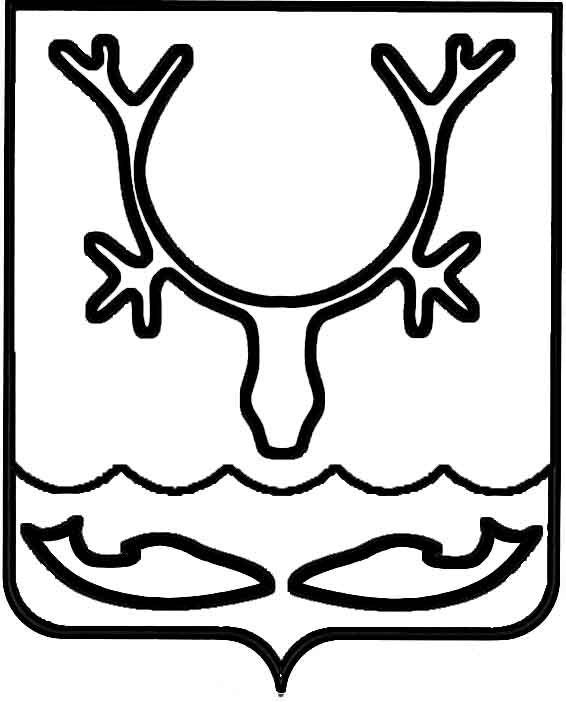 Администрация муниципального образования
"Городской округ "Город Нарьян-Мар"ПОСТАНОВЛЕНИЕО внесении изменений в муниципальную программу муниципального образования "Городской округ "Город Нарьян-Мар" "Развитие институтов гражданского общества в муниципальном образовании "Городской округ "Город Нарьян-Мар", утвержденную постановлением Администрации МО "Городской округ "Город Нарьян-Мар"              от 31.08.2018 № 583Руководствуясь статьей 179 Бюджетного кодекса Российской Федерации, 
на основании решения Совета городского округа "Город Нарьян-Мар" от 12.12.2019
№ 35-р "О бюджете муниципального образования "Городской округ "Город 
Нарьян-Мар" на 2020 год и на плановый период 2021 и 2022 годов", в соответствии 
с Порядком разработки, реализации и оценки эффективности муниципальных программ муниципального образования "Городской округ "Город Нарьян-Мар", утвержденным постановлением Администрации муниципального образования "Городской округ "Город Нарьян-Мар" от 10.07.2018 № 453, Администрация муниципального образования "Городской округ "Город Нарьян-Мар"П О С Т А Н О В Л Я Е Т:Внести в муниципальную программу муниципального образования "Городской округ "Город Нарьян-Мар" "Развитие институтов гражданского общества в муниципальном образовании "Городской округ "Город Нарьян-Мар", утвержденную постановлением Администрации МО "Городской округ "Город Нарьян-Мар" от 31.08.2018 № 583 (ред. от 13.11.2019) (далее – Программа), следующие изменения:  В паспорте муниципальной Программы строку "Объемы и источники финансирования муниципальной программы" изложить в следующей редакции:"".В паспорте подпрограммы 1 "Развитие муниципальной системы поддержки некоммерческих организаций и общественных объединений граждан" строку "Объемы и источники финансирования подпрограммы" изложить 
в следующей редакции:"".В паспорте подпрограммы 2 "Совершенствование системы территориального общественного самоуправления" строку "Объемы и источники финансирования подпрограммы" изложить в следующей редакции: "".Приложение 2 к муниципальной Программе изложить в следующей редакции:"Приложение 2к муниципальной программемуниципального образования"Городской округ "Город Нарьян-Мар""Развитие институтов гражданскогообщества в муниципальном образовании"Городской округ "Город Нарьян-Мар"Ресурсное обеспечениереализации муниципальной программы "Развитие институтовгражданского общества в муниципальном образовании"Городской округ "Город Нарьян-Мар"".Приложение 3 к Программе изложить в новой редакции:Переченьмероприятий муниципальной программы муниципального образования "Городской округ "Город Нарьян-Мар" "Развитие институтов гражданского общества 
в муниципальном образовании "Городской округ "Город Нарьян-Мар"Ответственный исполнитель – отдел по работе с общественными организациями Администрации муниципального образования "Городской округ "Город Нарьян-Мар"".Настоящее постановление вступает в силу с 1 января 2020 года и подлежит официальному опубликованию.18.12.2019№1245Объемы и источники финансирования муниципальной программыОбщий объем финансирования за счет средств бюджета МО "Городской округ "Город Нарьян-Мар" (далее – городской бюджет) – 11 681,8 тыс. руб.:2019 год – 2 081,8 тыс. руб.;2020 год – 2 400,0 тыс. руб.;2021 год – 2 400,0 тыс. руб.;2022 год – 2 400,0 тыс. руб.;2023 год – 2 400,0 тыс. руб.Объемы и источники финансирования подпрограммыОбщий объем финансирования за счет средств городского бюджета – 4 500,0 тыс. руб.:2019 год – 900,0 тыс. руб.;2020 год – 900,0 тыс. руб.;2021 год – 900,0 тыс. руб.;2022 год – 900,0 тыс. руб.;2023 год – 900,0 тыс. руб.Объемы и источники финансирования подпрограммыОбщий объем финансирования за счет средств городского бюджета – 7 181,8 тыс. руб.:2019 – 1 181,8 тыс. руб.;2020 – 1 500,0 тыс. руб.;2021 – 1 500,0 тыс. руб.;2022 – 1 500,0 тыс. руб.;2023 – 1 500,0 тыс. руб.Наименование муниципальной программы (подпрограммы)Источник финансированияОбъем финансирования, тыс. рублейОбъем финансирования, тыс. рублейОбъем финансирования, тыс. рублейОбъем финансирования, тыс. рублейОбъем финансирования, тыс. рублейОбъем финансирования, тыс. рублейНаименование муниципальной программы (подпрограммы)Источник финансированияВсегов том числе:в том числе:в том числе:в том числе:в том числе:Наименование муниципальной программы (подпрограммы)Источник финансированияВсего2019 год2020 год2021 год2022 год2023 годАБ123336Муниципальная программа "Развитие институтов гражданского общества в муниципальном образовании "Городской округ "Город Нарьян-Мар"Всего, в том числе:11 681,82 081,82 400,02 400,02 400,02 400,0Муниципальная программа "Развитие институтов гражданского общества в муниципальном образовании "Городской округ "Город Нарьян-Мар"городской бюджет11 681,82 081,82 400,02 400,02 400,02 400,0Подпрограмма "Развитие муниципальной системы поддержки некоммерческих организаций и общественных объединений граждан"Всего, в том числе:4 500,0900,0900,0900,0900,0900,0Подпрограмма "Развитие муниципальной системы поддержки некоммерческих организаций и общественных объединений граждан"городской бюджет4 500,0900,0900,0900,0900,0900,0Подпрограмма "Совершенствование системы территориального общественного самоуправления"Всего, в том числе:7 181,81 181,81 500,01 500,01 500,01 500,0Подпрограмма "Совершенствование системы территориального общественного самоуправления"городской бюджет7 181,81 181,81 500,01 500,01 500,01 500,0"Приложение 3к муниципальной программемуниципального образования"Городской округ "ГородНарьян-Мар" "Развитие институтов гражданского общества в муниципальном образовании "Городской округ "Город Нарьян-Мар"№ п/пНаименование направления (мероприятия)Источники финансированияИсточники финансированияОбъемы финансирования (тыс. руб.)Объемы финансирования (тыс. руб.)Объемы финансирования (тыс. руб.)Объемы финансирования (тыс. руб.)Объемы финансирования (тыс. руб.)Объемы финансирования (тыс. руб.)№ п/пНаименование направления (мероприятия)Источники финансированияИсточники финансированияВсегов том числе:в том числе:в том числе:в том числе:в том числе:№ п/пНаименование направления (мероприятия)Источники финансированияИсточники финансированияВсего2019 год2020 год2021 год2022 год2023 годНаименование подпрограммы 1 "Развитие муниципальной системы поддержки некоммерческих организаций и общественных объединений граждан"Наименование подпрограммы 1 "Развитие муниципальной системы поддержки некоммерческих организаций и общественных объединений граждан"Наименование подпрограммы 1 "Развитие муниципальной системы поддержки некоммерческих организаций и общественных объединений граждан"Наименование подпрограммы 1 "Развитие муниципальной системы поддержки некоммерческих организаций и общественных объединений граждан"Наименование подпрограммы 1 "Развитие муниципальной системы поддержки некоммерческих организаций и общественных объединений граждан"Наименование подпрограммы 1 "Развитие муниципальной системы поддержки некоммерческих организаций и общественных объединений граждан"Наименование подпрограммы 1 "Развитие муниципальной системы поддержки некоммерческих организаций и общественных объединений граждан"Наименование подпрограммы 1 "Развитие муниципальной системы поддержки некоммерческих организаций и общественных объединений граждан"Наименование подпрограммы 1 "Развитие муниципальной системы поддержки некоммерческих организаций и общественных объединений граждан"1.1Основное мероприятие 1 "Оказание поддержки некоммерческим организациям в реализации гражданских инициатив и стимулирование участия населения в осуществлении местного самоуправления"Итого, в том числе4 500,04 500,0900,0900,0900,0900,0900,01.1Основное мероприятие 1 "Оказание поддержки некоммерческим организациям в реализации гражданских инициатив и стимулирование участия населения в осуществлении местного самоуправления"городской бюджет 4 500,04 500,0900,0900,0900,0900,0900,01.1.1Направление расходов 1 "Финансовая поддержка некоммерческих организаций и общественных объединений граждан"Итого, в том числе4 500,04 500,0900,0900,0900,0900,0900,01.1.1Направление расходов 1 "Финансовая поддержка некоммерческих организаций и общественных объединений граждан"городской бюджет 4 500,04 500,0900,0900,0900,0900,0900,0Мероприятие 1 "Предоставление на конкурсной основе грантов в форме субсидий на реализацию социально значимых проектов социально ориентированных некоммерческих организаций"Итого, в том числе4 500,04 500,0900,0900,0900,0900,0900,0Мероприятие 1 "Предоставление на конкурсной основе грантов в форме субсидий на реализацию социально значимых проектов социально ориентированных некоммерческих организаций"городской бюджет 4 500,04 500,0900,0900,0900,0900,0900,01.1.2Направление расходов 2 "Информационная поддержка некоммерческих организаций и общественных объединений граждан"Без финансирования0,00,00,00,00,00,00,0Мероприятие 1 "Размещение общественно значимой информации о деятельности социально ориентированных некоммерческих организаций, общественных объединений граждан на сайте Администрации муниципального образования "Городской округ "Город Нарьян-Мар", в официальном бюллетене муниципального образования "Городской округ "Город Нарьян-Мар" (Наш город)"Без финансирования0,00,00,00,00,00,00,0Мероприятие 2 "Освещение событий, анонсирование в СМИ Администрации муниципального образования "Городской округ "Город Нарьян-Мар" конкретных проектов, реализуемых на территории муниципального образования "Городской округ "Город Нарьян-Мар"Без финансирования0,00,00,00,00,00,00,01.1.3Направление расходов 3 "Организационная поддержка некоммерческих организаций и общественных объединений граждан"Без финансирования0,00,00,00,00,00,00,0Мероприятие 1 "Оказание консультационных услуг участникам программы"Без финансирования0,00,00,00,00,00,00,0Мероприятие 2 "Оказание помощи в организации собраний, встреч и круглых столов участникам программы"Без финансирования0,00,00,00,00,00,00,0Итого по Подпрограмме 1, в том числе4 500,04 500,0900,0900,0900,0900,0900,0городской бюджет 4 500,04 500,0900,0900,0900,0900,0900,0Наименование подпрограммы 2 "Совершенствование системы территориального общественного самоуправления"Наименование подпрограммы 2 "Совершенствование системы территориального общественного самоуправления"Наименование подпрограммы 2 "Совершенствование системы территориального общественного самоуправления"Наименование подпрограммы 2 "Совершенствование системы территориального общественного самоуправления"Наименование подпрограммы 2 "Совершенствование системы территориального общественного самоуправления"Наименование подпрограммы 2 "Совершенствование системы территориального общественного самоуправления"Наименование подпрограммы 2 "Совершенствование системы территориального общественного самоуправления"Наименование подпрограммы 2 "Совершенствование системы территориального общественного самоуправления"Наименование подпрограммы 2 "Совершенствование системы территориального общественного самоуправления"2.1Основное мероприятие 1 "Мероприятия, направленные на развитие и поддержку территориального общественного самоуправления"Итого, в том числе7 181,87 181,81 181,81 500,01 500,01 500,01 500,02.1Основное мероприятие 1 "Мероприятия, направленные на развитие и поддержку территориального общественного самоуправления"городской бюджет 7 181,87 181,81 181,81 500,01 500,01 500,01 500,02.1.1Направление расходов 1 "Финансовая поддержка территориального общественного самоуправления"Итого, в том числе7 106,87 106,81 106,81 500,01 500,01 500,01 500,02.1.1Направление расходов 1 "Финансовая поддержка территориального общественного самоуправления"городской бюджет 7 106,87 106,81 106,81 500,01 500,01 500,01 500,0Мероприятие 1 "Предоставление территориальным общественным самоуправлениям на конкурсной основе грантов в форме субсидий на реализацию социально значимых проектов, направленных на развитие территориального общественного самоуправления"Итого, в том числе2 202,82 202,8402,8450,0450,0450,0450,0Мероприятие 1 "Предоставление территориальным общественным самоуправлениям на конкурсной основе грантов в форме субсидий на реализацию социально значимых проектов, направленных на развитие территориального общественного самоуправления"городской бюджет 2 202,82 202,8402,8450,0450,0450,0450,0Мероприятие 2 "Предоставление выплаты председателям территориальных общественных самоуправлений в муниципальном образовании "Городской округ "Город Нарьян-Мар"Итого, в том числе2 904,02 904,0504,0600,0600,0600,0600,0Мероприятие 2 "Предоставление выплаты председателям территориальных общественных самоуправлений в муниципальном образовании "Городской округ "Город Нарьян-Мар"городской бюджет 2 904,02 904,0504,0600,0600,0600,0600,0Мероприятие 3 "Предоставление грантов в форме субсидий на организацию деятельности территориальных общественных самоуправлений"Итого, в том числе2 000,02 000,0200,0450,0450,0450,0450,0Мероприятие 3 "Предоставление грантов в форме субсидий на организацию деятельности территориальных общественных самоуправлений"городской бюджет 2 000,02 000,0200,0450,0450,0450,0450,02.1.2Направление расходов 2 "Популяризация деятельности территориального общественного самоуправления"Итого, в том числе75,075,075,00,00,00,00,02.1.2Направление расходов 2 "Популяризация деятельности территориального общественного самоуправления"городской бюджет 75,075,075,00,00,00,00,0Мероприятие 1 "Размещение общественно значимой информации о деятельности территориальных общественных самоуправлений на сайте Администрации муниципального образования "Городской округ "Город Нарьян-Мар", в официальном бюллетене муниципального образования "Городской округ "Город Нарьян-Мар" (Наш город)"Без финанси-рования0,00,00,00,00,00,00,0Мероприятие 2 "Освещение событий, анонсирование в СМИ Администрации муниципального образования "Городской округ "Город Нарьян-Мар" конкретных проектов, реализуемых территориальными общественными самоуправлениями на территории муниципального образования "Городской округ "Город Нарьян-Мар"Без финанси-рования0,00,00,00,00,00,00,0Мероприятие 3 "Предоставление грантов в форме субсидий на организацию и проведение конкурса "Лучшее территориальное общественное самоуправление города Нарьян-Мара" Итого, в том числе75,075,075,00,00,00,00,0Мероприятие 3 "Предоставление грантов в форме субсидий на организацию и проведение конкурса "Лучшее территориальное общественное самоуправление города Нарьян-Мара" городской бюджет 75,075,075,00,00,00,00,0Итого по Подпрограмме 2, в том числе7 181,87 181,81 181,81 500,01 500,01 500,01 500,0городской бюджет 7 181,87 181,81 181,81 500,01 500,01 500,01 500,0Всего по Программе, в том числе11 681,811 681,82 081,82 400,02 400,02 400,02 400,0городской бюджет 11 681,811 681,82 081,82 400,02 400,02 400,02 400,0Глава города Нарьян-Мара О.О. Белак